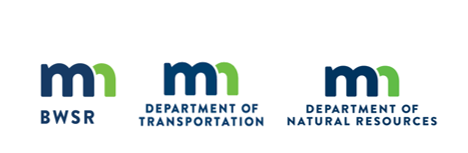 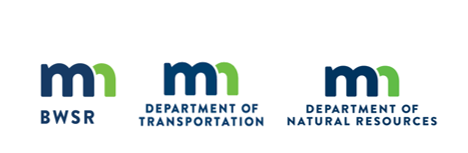 21-112Common NameScientific NameRate (kg/ha)Rate (lb/ac)% of Mix (% by wt)Seeds/ sq ftWinter WheatTriticum aestivum112.09100.00100.00%26.08Totals:112.09100.00100.00%26.08Purpose:Temporary cover crop for fall plantingsTemporary cover crop for fall plantingsTemporary cover crop for fall plantingsTemporary cover crop for fall plantingsTemporary cover crop for fall plantingsPlanting Area:StatewideStatewideStatewideStatewideStatewide